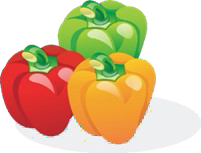 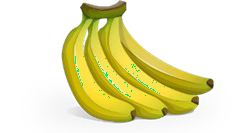 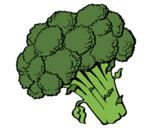 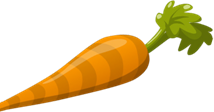 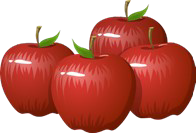 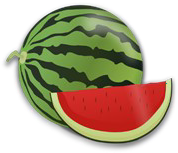 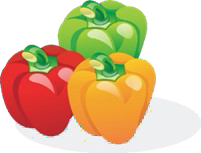 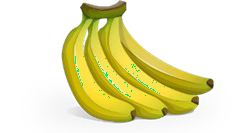 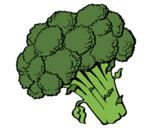 Community Partnership Mass Food    Distribution Come receive food, fresh fruits and vegetables, and other itemsAugust 31, 2020, 10:00 AMWhile supplies last!Columbia County Fairgrounds
182 Hudson Ave, Chatham, NYPlease do not arrive before 10:00 AMArriving early will cause traffic and crowdingFood will be given out beginning at 10:00 AM If you are driving, stay in your carIf you are walking, please practice social distancingWear a maskAdhering to these instructions will allow us to 
distribute food in a quick and timely fashion 
Part of Catholic Charities Mobile Outreach Vehicle Extension(CC MOVE)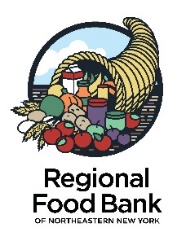 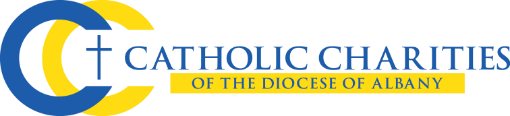 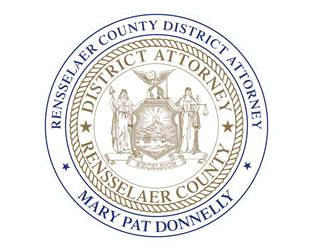 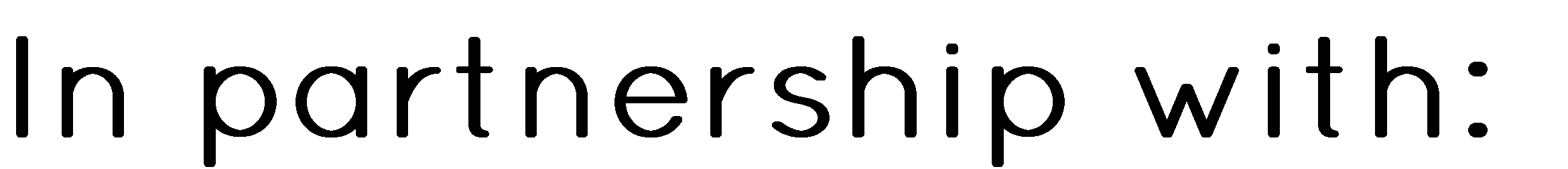 